Ministerstvo zemědělství Ceská republikaIČ:00020478Dodavatel:HERSTAV s.r.o.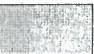 Michelská 60140 00 Praha 4 IČ: 49905775Dodejte nejpozději do:  11 .2O 16Vaše číslo dodavatele u nás119215Adresa dodání:Ministerstvo zemědělství oddělení regionální správy budov Masarykova 19/275400 10 ústí nad LabemPol.	Materiál	OznačeníMnožství	Jednotka	Cena za jednotku	Hodnota v CZK0101Jedn.výk.Opravy budovy209.438,00209.438,00Opravy venkovního ochozu v I. NP vč. hlavního vchodu budovy MZe Ústí n. L. dle Zjednodušeného záměru VZ č.j. 61051/2016-MZE-1213 1.Celková cena v CZK včetně DPH Nejsme plátci DPH/fiiiff	4	1.-11. .2-o t{wHESVAV spcD. s r.o.csídlo:	doručovací adresa:Michelská 60	Máchovy schody 9/2141 00 Praha 4	412 01 LítoměficeIČO: 49'9045775	/hD/IČ: CZ49905775209 .438,00Mgr. HEJNA JAROSLAVVedoucí odd. regionální správy Elektronicky schválenoUpozornění: objednané dodejte (proveďte) na uvedenou adresu. Fzikturu vybavenou předepsanými náležitostmi dle platných předpisů včetně pokynů uvedených v objednávce zašlete na adresu odběratele. N;i codacim listě ifaktuře uvádějte vždy číslo naší objednávky, a v adrese uveďte jméno objednatele či  kontaktní osoby včetně čísla odborného útvaru.Objednávky nad 50 tis. Kč bez DPH podléhají povinnosti zveřejnění dle zákona č.340/2015 Sb.,o registru smluv. MZe jako smluvní strana.,....,;;,...•; .,.,.,,,::,....;,..;i;...,.í  " ,."...,.;4"'•,.••  """""'''"'  .....  .,.,,...,::,..;...;...,.;  ......,  ,.., ,\ ,,..h   j,.... ,....,.,...'"'.'"n',,..h  ,..f„.,C."t,..C,,..h